АДМИНИСТРАЦИЯ ВОРОБЬЕВСКОГО 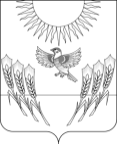 МУНИЦИПАЛЬНОГО РАЙОНА ВОРОНЕЖСКОЙ ОБЛАСТИП О С Т А Н О В Л Е Н И Еот    08  февраля 2017 г  № 	43  		    	            с. ВоробьевкаО внесении изменений в постановление администрации Воробьевского муниципального района от 03.12.2014 г. №745 «Об утверждении примерного положения об оплате труда в не образовательных организациях, подведомственных отделу по образованию администрации Воробьевского муниципального района»В соответствии с Трудовым кодексом Российской Федерации, администрация Воробьевского муниципального района п о с т а н о в л я е т :1. Внести в Примерное положение об оплате труда в не образовательных организациях, подведомственных отделу по образованию администрации Воробьевского муниципального района, утвержденное постановлением администрации Воробьевского муниципального района от 03.12.2014 г. № 745 изменения, дополнив пунктом 6.7. следующего содержания:«6.7. Предельный уровень соотношения среднемесячной заработной платы руководителя, заместителей руководителя и главного бухгалтера организации и среднемесячной заработной платы работников учреждения (без учета заработной платы руководителя, заместителей руководителя, главного бухгалтера) определяется учредителем, в кратности от 1 до 5. Определение среднемесячной заработной платы в указанных целях осуществляется в соответствии с Положением об особенностях порядка исчисления средней заработной платы, утвержденным постановлением Правительства Российской Федерации от 24 декабря 2007 г. N 922 «Об особенностях порядка исчисления средней заработной платы». При установлении условий оплаты труда руководителю учредитель должен исходить из необходимости обеспечения непревышения предельного уровня соотношения среднемесячной заработной платы, установленного в соответствии с настоящим пунктом, в случае выполнения всех показателей эффективности деятельности учреждения и работы его руководителя и получения выплат стимулирующего характера в максимальном размере. Условия установления и применения предельного соотношения для руководителя распространяются на заместителей руководителя и  главного бухгалтера.».2. Настоящее постановление распространяет свое действие на правоотношения, возникшие с 1 января 2017 года.3. Контроль за исполнением настоящего постановления возложить на заместителя главы администрации муниципального района – руководителя отдела по образованию Письяукова С.А.Глава администрации  муниципального района        			    			М.П.Гордиенко Начальник юридического отделаадминистрации муниципального района 				                     В.Г. Камышанов